KHB-12. Akademik Birimler Organizasyon Şeması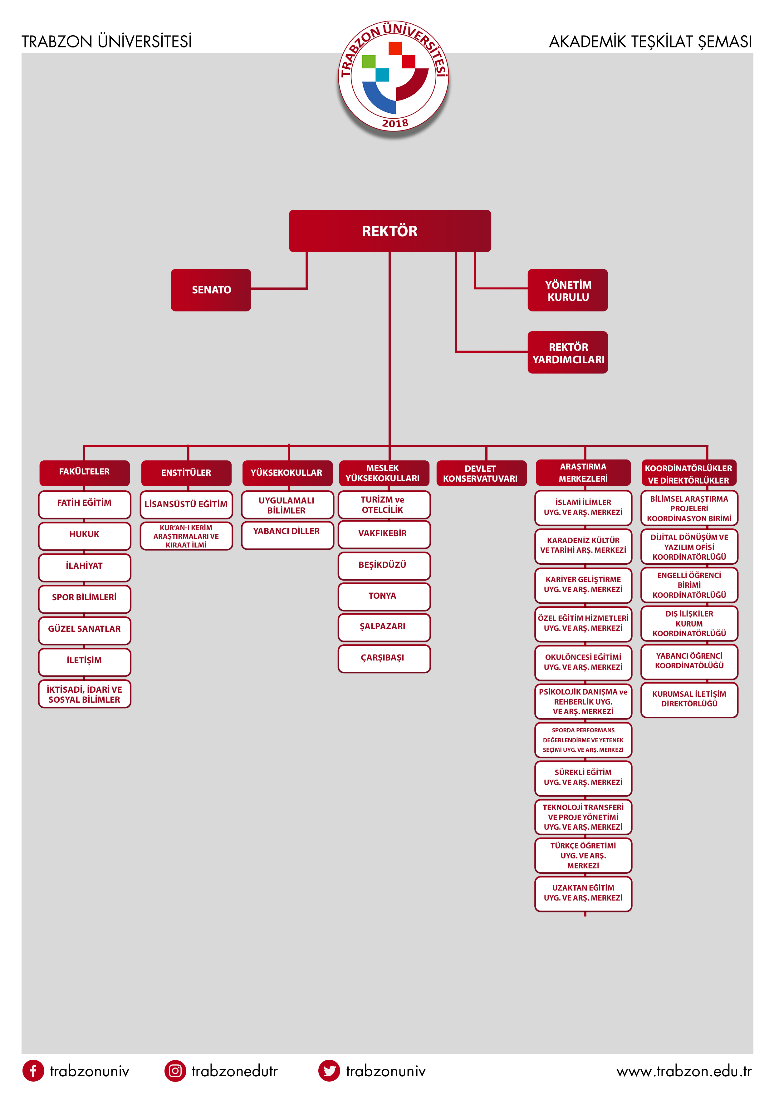 